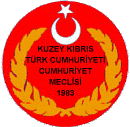 KUZEY KIBRIS TÜRK CUMHURİYETİCUMHURİYET MECLİSİ BAŞKANLIĞI MECLİS GENEL SEKRETERLİĞİYASALAR, KARARLAR VE TUTANAKLAR MÜDÜRLÜĞÜ13-17 Şubat 2017  Tarihleri Arasında Yapılan Komite Çalışmaları15 ve 17  Şubat  2017 tarihlerinde Sn. Dr. Ahmet Kaşif Başkanlığında toplanan İdari,  Kamu ve Sağlık İşler Komitesi gündeminde bulunan ve  Kuzey Kıbrıs Türk Cumhuriyeti’nde Yükseköğretim alanı genişlemekte, nicelik, nitelik ve kurumsal olarak büyümekte; Eğitim-Öğretim alanında daha fazla sayıda araştırmacı ve yükseköğretim mezunu birçok alandaki bilim adamlarına iştirak etmekte; ve  Bilimsel bilgiye yönelik toplumsal ihtiyaç ve talep artmaktadır. Yükseköğretim alanı, çağdaş yüzyıla ve KKTC’nin ihtiyaçlarına uygun olarak sürekli büyüme içerisinde olduğundan Yükseköğretim Yasasında da Yükseköğretim sistemimizin yeniden yapılandırılması ve ülkemizin rekabet üstünlüğünün geliştirilmesi, yaşam kalitesinin arttırılması, sürdürülebilir kalkınma hedefine ulaşılabilmesi ve en önemlisi demokratik bir kültürün geliştirilmesi için mevcut Yasanın modern bir yapıya kavuşturulması elzem olduğu gerekçeleri çerçevesinde hazırlanan Kuzey Kıbrıs Türk Cumhuriyeti Yüksek öğretim (Değişiklik) Yasa Tasarısını konu ile ilgili Bakanlık yetkililerinin vermiş  oldukları bilgiler çerçevesinde görüşmeye başlamıştır.Komitenin bu toplantılarına tüm üyeler Sn.Dr. Esat Ergün Serdaroğlu, Sn. Erkut Şahali,  Sn.Dr. Ahmet Gülle ve Sn.Dr.Mustafa Arabacıoğlu katılmıştır.15 Şubat 2017 tarihinde Ersin Tatar Başkanlığında toplanan Ekonomi, Maliye Bütçe ve Plan  Komitesi gündeminde bulunan  ve kayıtları iptal edilen  motorlu araçlar ile kayıtları iptal edilmeyip geçmiş yıllara ait seyrüsefer borcu bulunan motorlu  araçların tekrardan kayıt altına alınmaları ve bu araç sahiplerinin devlete olan borçlarının tahsil edilebilmesine ilişkin düzenlemeler getirilmesi amaçlanan Motorlu Araçlar ve Yol Trafik (Değişiklik) Yasa Tasarısını Bakanlık yetkililerinin vermiş  oldukları bilgiler çerçevesinde görüşmeye başlamıştır.Komite ayrıca gündeminde bulunan ve  ülkemizdeki üniversiteler, araştırma kurum ve kuruluşları ile üretim sektörlerinin işbirliği sağlanarak, ülke sanayinin uluslararası rekabet edebilir ve ihracata yönelik bir yapıya kavuşturulması amacıyla teknolojik bilgi üretilmesi, teknolojik bilginin ticarileştirilmesi, teknoloji yoğun üretim ve girişimciliğin desteklenmesi, küçük ve orta ölçekli işletmelerin yeni ve ileri teknolojilere uyumunun sağlanması, teknoloji yoğun alanlarda yatırım olanakları yaratılması, , teknoloji transferine yardımcı olunması ve yüksek veya ileri teknoloji sağlayacak yabancı sermayenin ülkeye girişini hızlandıracak teknolojik alt yapıyı sağlanması amacıyla hazırlanan Teknoloji Geliştirme Bölgeleri Yasa Tasarısını; elektronik ticarete ve söz konusu bilgi toplumu hizmetlerine ilişkin esas ve usullerin belirlenmesiayrıca elektronik iletişim araçlarıyla yapılan sözleşmeler ile elektronik ticarete ilişkin bilgi verme yükümlülüklerini ve uygulanacak yaptırımların düzenlenmesi amaçlayan Elektronik Ticaretin Düzenlenmesi Yasa Tasarısını ve ülkemizde AR-GE ve yenilik yoluyla ülke ekonomisinin uluslararası düzeyde rekabet edebilir bir yapıya kavuşturulması için teknolojik bilgi üretilmesi, yükseltilmesi, verimliliğin artırılması, üretim maliyetlerinin düşürülmesi, teknolojik bilginin ticarileştirilmesi, ve bu alanlara yönelik yatırımlar ile AR-GE’ye ve yeniliğe yönelik doğrudan yabancı sermaye yatırımlarının ülkeye girişinin hızlandırılması, AR-GE personeli ve nitelikli işgücü istihdamının artırılmasının desteklenmesi ve teşvik edilmesi amacı ile hazırlanan Araştırma ve Geliştirme Faaliyetlerinin Desteklenmesi Yasa Tasarısının  konu ile ilgili Bakanlık yetkililerinin vermiş  oldukları bilgiler çerçevesinde görüşmeye devam etmiştir.Komitenin bu toplantısına Sn. Birikim Özgür, Sn. Dr. Mustafa Arabacıoğlu,  Sn. Biray Hamzaoğulları  ve Sn.  Hamit Bakırcı katılmıştır.16 Şubat 2017 tarihinde Sn. Hüseyin Avkıran Alanlı Başkanlığında toplanan Çevre Komitesi çevre sorunları ve kağıt  atık yöntemleri hakkında Çevre Koruma Dairesi Müdürlüğünden bilgiler alarak çalışmalarını tamamlamıştır. Komitenin bu toplantısına   Sn. Hüseyin Erçal, Sn.  Hamit Bakırcı ve Sn. Zeki Çeler katılmıştır.17 Şubat 2017 tarihinde Sn. Ersin TATAR Başkanlığında toplanan Ercan Havaalanının İşletme Haklarının Devredilmesi ile İlgili Şartname, Sözleşme ve Sözleşmenin Uygulanması Aşamalarındaki İşlemlerin Hukuka ve Kamu Yararına Uygunluğunun Araştırılması Hakkında Meclis Araştırma Komitesi konu ile ilgili dönemin Başbakanı Sayın Ömer Kalyoncu ve dönemin Ulaştırma Bakanı Sayın Tahsin Ertuğruloğlu’nun vermiş  oldukları bilgileri  değerlendirerek çalışmalarına devam etmiştir. Komitenin bu toplantısına Sn.Tufan Erhürman, Sn.Fazilet Özdenefe  ve Sn.İzlem Gürçağ katılırken;  Sn. Hüseyin Avkıran Alanlı ise mazaretli olduğundan   katılmamıştır.17 Şubat 2017  tarihinde  Sn.Teberrüken Uluçay Başkanlığında toplanan Sayıştay Komitesi gündeminde bulunangörüşmüştür. Komitenin bu toplantısına Sn.Dr.Ali Pilli ve  Sn.Dr.Mustafa Arabacıoğlu katılırken; Sn. Zorlu Töre ve Sn. Prof.Dr.Mehmet Çağlar mazaretli olduklarından  katılmamıştır.-Lapta Belediyesinin 2006 Mali Yılı Hakkında Sayıştay Denetim Raporunu;- Değirmenlik  Belediyesinin  2006 Mali Yılı Genel Denetimi Hakkında Sayıştay Denetim Raporunu;